05.03.2018 года в 15 часов в здании Администрации Ярославского муниципального района состоялось   родительское собрание  - семинар для представителей родительской общественности и педагогических работников образовательных учреждений Ярославского муниципального района.Тема семинара: «Как вырастить счастливого ребенка».Перед присутствующими выступила Метенова Надежда Михайловна, автор современных методик по семейному воспитанию, педагог-новатор.Семинар вызвал большой интерес, ведь тема  счастливого детства особо актуальна и востребована  у родителей.Надежда Михайловна уверена, что воспитывать детей нужно любовью: «Дети вырастают «плохими» оттого, что их «недолюбили». Любовь — это главный витамин детства, и каждый ребёнок имеет на него право. Ведь именно от любви зависит интеллектуальное развитие ребёнка». Причем, чем больше детей в семье, тем лучше. «К сожалению, в наше время многодетные семьи становятся исключением, нежели правилом. Испокон веков у наших предков рождались, как правило, много ребятишек. Такие дети никогда не будут одиноки, зачастую это сильные личности, и что немало важно, в многодетных семьях практически никогда не бывает суицидов». Родительское собрание проходило в форме диалога. Надежда Михайловна неспроста задавала родителям вопросы: «Как играете с детьми? Какой образ примеряете на себя?» С её точки зрения, ребёнок должен идти в школу не перегруженный лишними знаниями, а с большим желанием, он должен «доиграть».  Родители  и педагоги с удовольствием общались с  Надеждой Михайловной, задавая множество вопросов.Управление  образования Администрации Ярославского муниципального района   выражают благодарность Метеновой Надежде Михайловне  за  интересное и познавательное родительское собрание.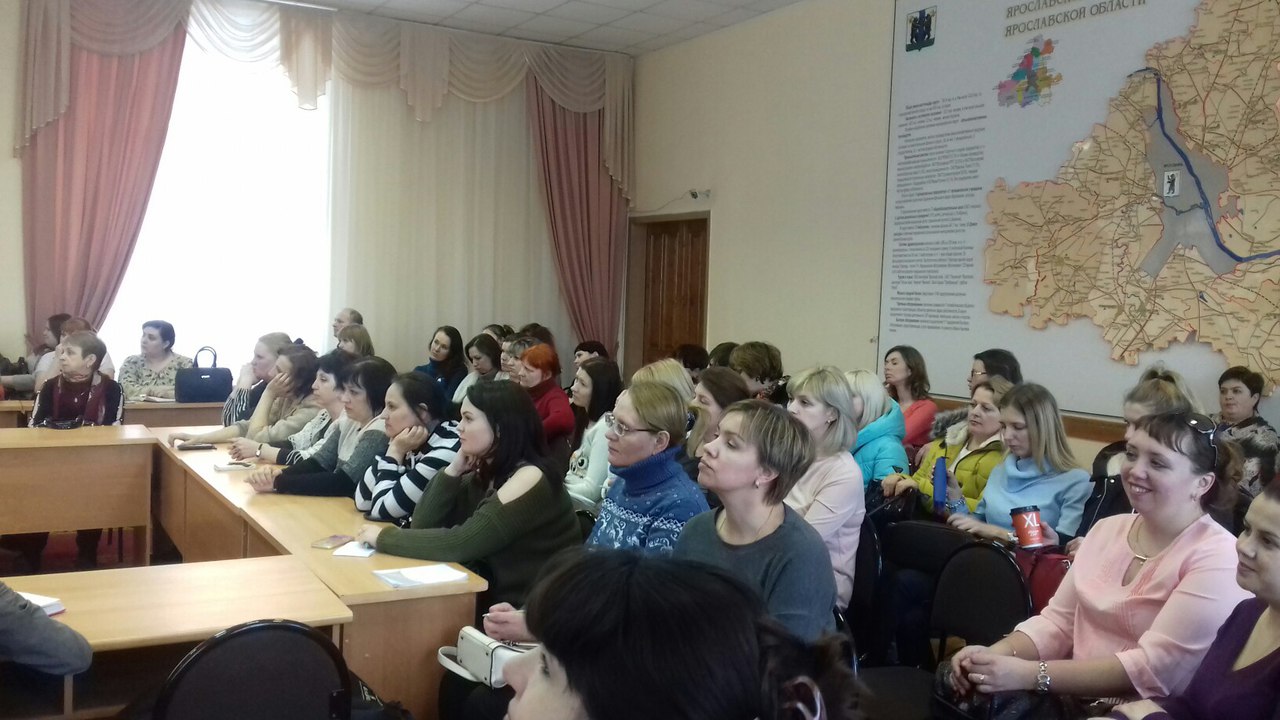 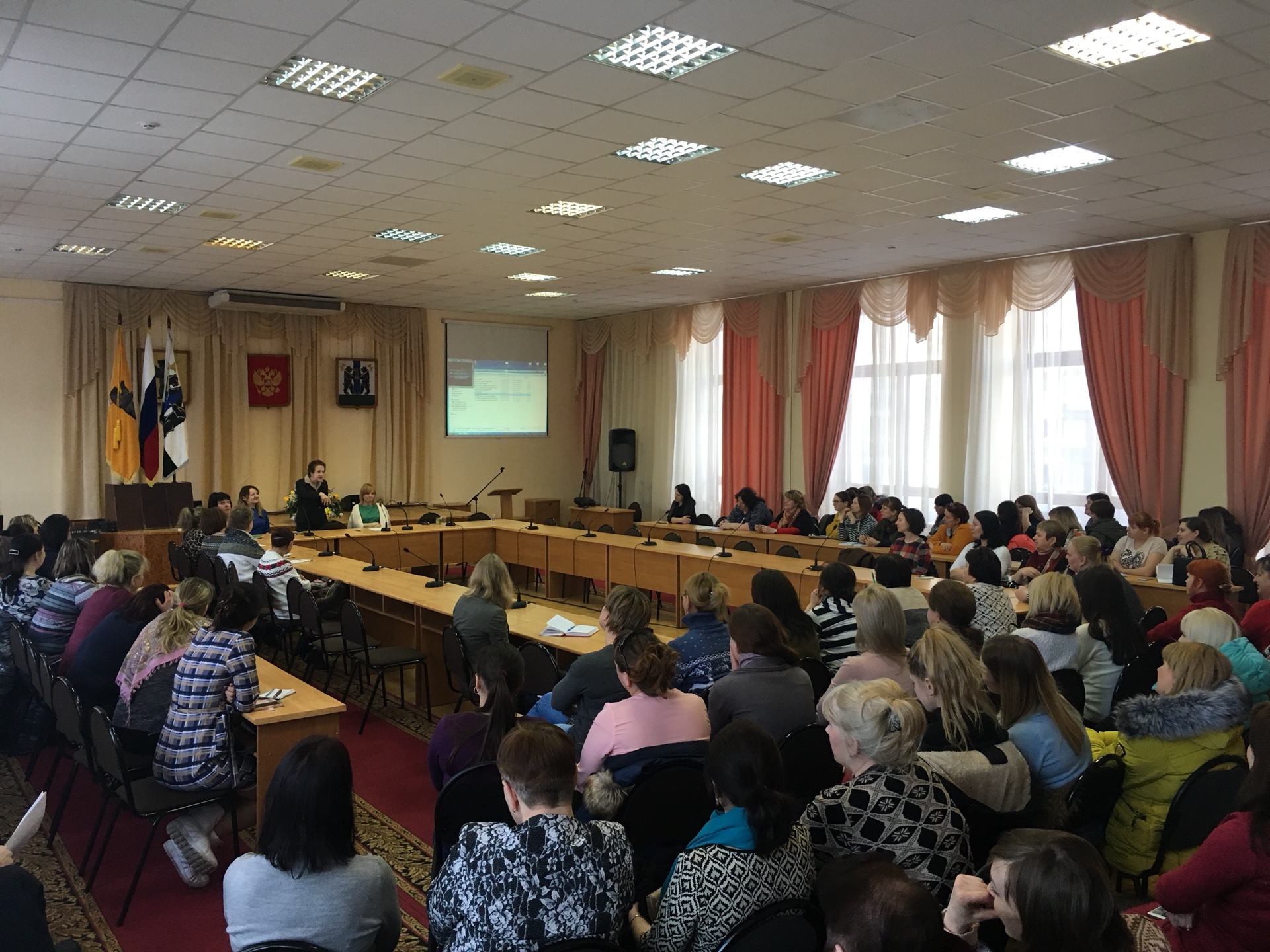 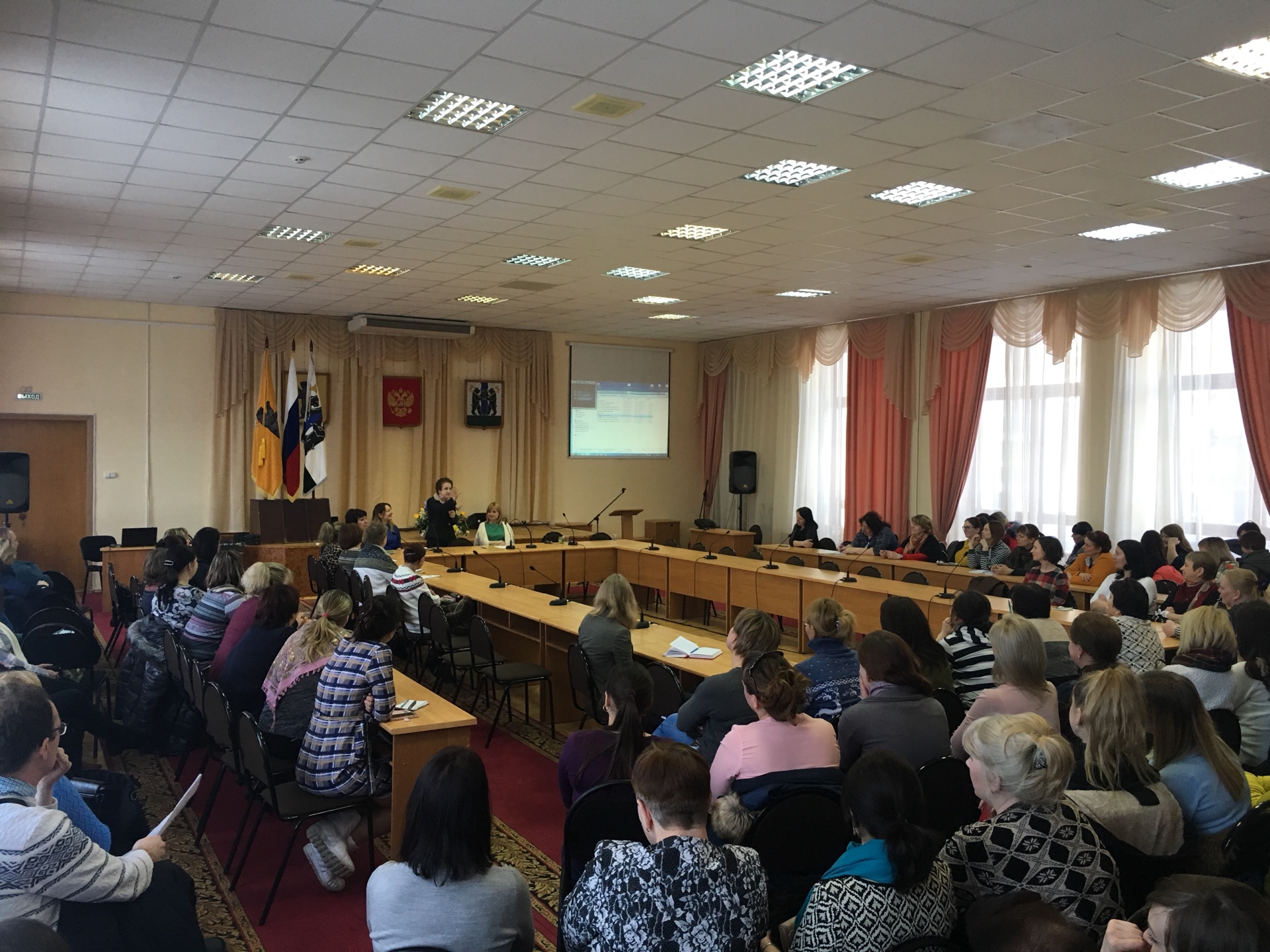 